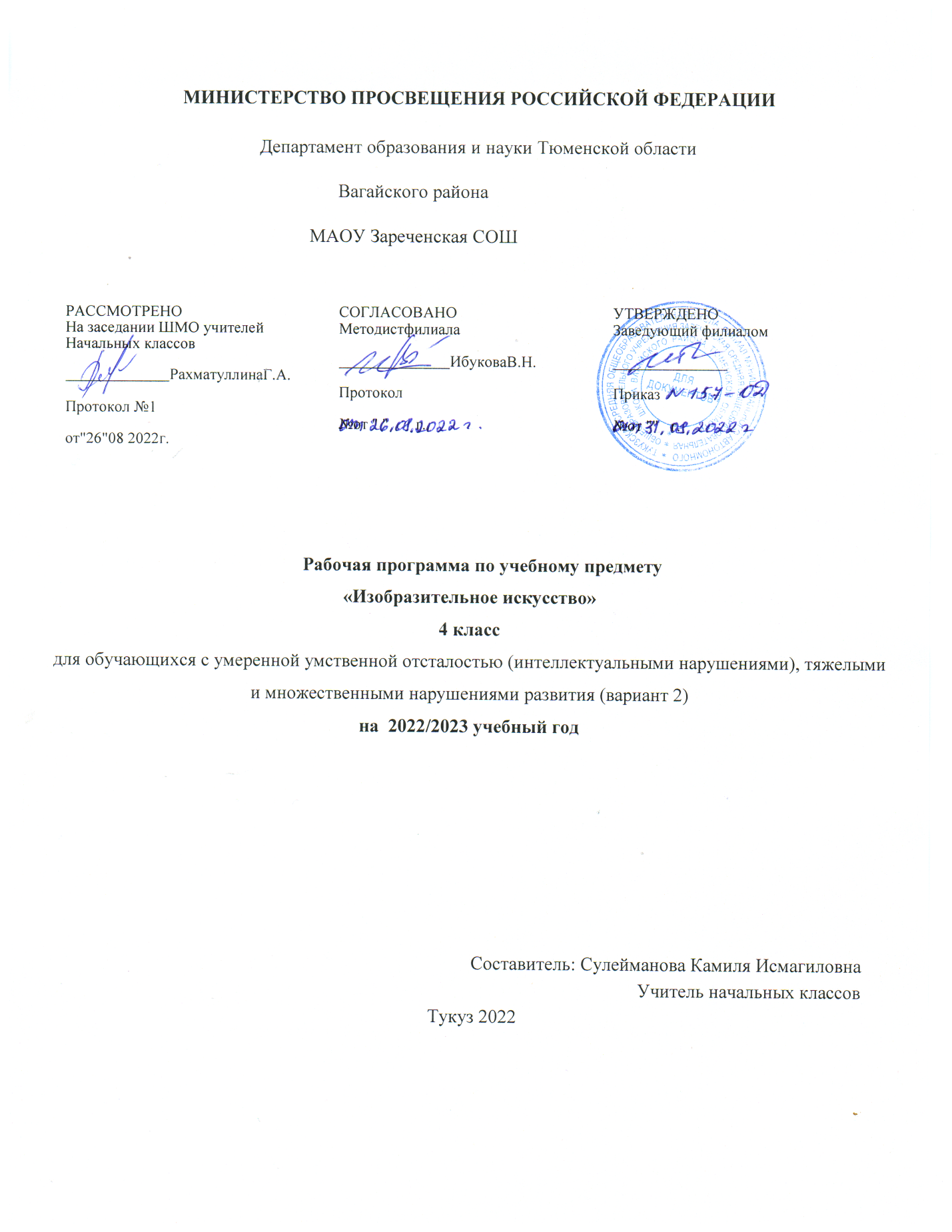 1.ПОЯСНИТЕЛЬНАЯ ЗАПИСКАНормативные документыРабочая программа по изобразительной деятельности разработана для обучающихся 4 класса и составлена в соответствии с требованиями:1. Федерального государственного образовательного стандарта начального общего образования (утв. Приказом Министерства образования и науки РФ от 6 октября 2009 г. № 373) (с изменениями от 26 ноября 2010г., 22 сентября 2011г.);2. Приказ от 31.12.2015 г. №1577 «О внесении изменений в федеральный государственный образовательный стандарт основного общего образования, утвержденный приказом  Министерства образования и науки Российской Федерации от 17.12.2010 г. № 1987»3. Приказ от 31.12.2015 г. №1578  «О внесении изменений в федеральный государственный образовательный стандарт основного общего образования, утвержденный приказом  Министерства образования и науки Российской Федерации от 17.05.2012 г. № 413»4. Адаптированного учебного плана для образовательных учреждений РФ.5. Приказа Министерства образования и науки РФ от 19.12.2014 г. № 1598 «Об утверждении федерального государственного образовательного стандарта начального общего образования обучающихся с ограниченными возможностями здоровья».6. Требования к оснащению образовательного процесса в соответствии с содержательным наполнением учебных предметов федерального государственного образовательного стандарта второго поколения;Общая характеристика учебного предметаАдаптированная основная образовательная программа начального общего образования адресована обучающемуся с ЗПР, который характеризуется уровнем развития несколько ниже возрастной нормы, отставание проявляется в целом или локально в отдельных функциях (замедленный темп либо неравномерное становление познавательной деятельности). Отмечается нарушения внимания, памяти, восприятия и др. познавательных процессов, умственной работоспособности и целенаправленности деятельности, несформированность мыслительных операций анализа; синтеза. сравнения, обобщения, бедность словарного запаса, трудности произвольной саморегуляции.Особенность обучения в начальной школе состоит в том, что именно на данной ступени у учащихся начинается формирование элементов учебной деятельности. На основе этой деятельности у ребенка возникают теоретическое сознание и мышление, развиваются соответствующие способности (рефлексия, анализ, мысленное планирование); происходит становление потребности и мотивов учения.С учетом сказанного в данном курсе в основу отбора содержания обучения положены следующие наиболее важные методические принципы: анализ конкретного учебного материала с точки зрения его общеобразовательной ценности и необходимости изучения в начальной школе; возможность широкого применения изучаемого материала на практике; взаимосвязь вводимогоматериала с ранее изученным; обеспечение преемственности с дошкольной подготовкой и содержанием следующей ступени обучения в средней школе; обогащение изобразительного опыта младших школьников за счёт включения в курс дополнительных вопросов, традиционно не изучавшихся в начальной школе.Изобразительная деятельность занимает важное место в работе с учащимися 4 класса с тяжелой и глубокой умственной отсталостью и с ТМНР.Вместе с формированием умений и навыков изобразительной деятельности у обучающегося воспитывается эмоциональное отношение к миру, формируются восприятия, воображение, память, зрительно-двигательная координация. На занятиях по аппликации, лепке, рисованию дети имеют возможность  проявить интерес к деятельности или к предмету изображения. Многообразие используемых в изобразительной деятельности материалов и техник позволяет включать в этот вид деятельности всех детей без исключения. Несмотря на то, что некоторые дети с ДЦП не могут использовать приемы захвата кисти, карандаша, они могут создать сюжет изображения, отпечатывая картинки. Разнообразие используемых техник делает работы детей выразительнее, богаче по содержанию, доставляет им много положительных эмоций.Целью обученияизобразительнойдеятельностиявляетсяформирование умений изображать предметы и объекты окружающейдействительности художественными средствами.Задачи:- развитиеинтереса кизобразительнойдеятельности;- формирование умений пользоваться инструментами;- обучение доступным приемам работы с различными материалами;- обучение изображению отдельных элементов;- развитие художественно-творческих способностей;- формирование положительного эмоционального отношения к изобразительной и трудовой деятельности;- формирование потребности в отражении действительности доступными изобразительными средствами (рисунок, аппликация);- формирование умения соотносить получаемые изображения с реальными объектами, явлениями, событиями;- развитие восприятия основных свойств и отношений изображаемых объектов;- обогащение, уточнение и закрепление представлений о предметах и явлениях окружающего мира;- совершенствование мелкой моторики, зрительно – двигательной координации, координации движений обоих рук;- формирование навыков безопасного поведения при работе с инструментами;- формирование пространственных представлений, знаний о материалах, с которыми учащиеся работают на занятиях;- воспитание эстетических чувств, понимания красоты окружающей действительности в процессе восприятия предметов быта, форм растительного и животного мира и др, изображенных с натуры;- воспитание аккуратности, целеустремленности, трудолюбия, чувства коллективизма и взаимопомощи;Программа по изобразительной деятельности включает три раздела:«Лепка», «Рисование», «Аппликация». Во время занятий изобразительнойдеятельностьюнеобходимовызыватьуребенкаположительнуюэмоциональную реакцию, поддерживать и стимулировать его творческиеустремления,развиватьсамостоятельность.Ребенокобучаетсяуважительному отношению к своим работам, участвуяв выставках работ для родителей и других учащихся.Место учебного предмета в учебном планеВ учебном плане предмет «изобразительная деятельность» представлен с расчетом по 3 часа в неделю, 102 часа в год.Содержание предмета:Рисование.Узнавание (различение) материалов и инструментов, используемых длярисования: краски, мелки, карандаши, фломастеры,  кисти, емкость для воды. Оставление графического следа. Освоение приемов рисования карандашом. Соблюдение последовательности действий при работе с красками: опускание кисти в баночку с водой, снятие лишней воды с кисти, обмакивание ворса кисти в краску, снятие лишней краски о край баночки, рисование на листе бумаги, опускание кисти в воду и т.д. Освоение приемов рисования кистью: прием касания, прием примакивания, прием наращивания массы. Выбор цвета для рисования. Рисованиеточек. Рисование вертикальных (горизонтальных) линий. Соединение точек. Рисование геометрической фигуры оп намеченному контуру (круг, овал, квадрат, прямоугольник, треугольник). Закрашивание внутри контура (заполнение всей поверхности внутри контура). Заполнение контура точками. Штриховка слева направо (сверху вниз. Рисование контура предмета по контурным линиям (по опорным точкам). Дорисовывание части (отдельных деталей) предмета. Дополнение готового орнамента растительными (геометрическими) элементами. Рисование орнамента из растительных и геометрических форм в полосе (в круге, в квадрате).Занятия по рисованию способствуют развитию у школьников правильного восприятия форм, цвета предмета, оказывают положительное влияние на формирование целенаправленной деятельности. Уроки рисования состоят из трех разделов: декоративное и тематическое рисование, рисование с натуры.Аппликация.Узнавание (различение) разных видов бумаги: цветная бумага, картон, салфеткаи др. Узнавание (различение) инструментов и приспособлений, используемых для изготовления аппликации: ножницы, трафарет, линейка и др. Сминание бумаги. Отрывание бумаги заданной формы (размера). Сгибание листа бумаги пополам (вчетверо, по диагонали). Скручивание листа бумаги. Намазывание всей (части)поверхности клеем. Сборка изображения объекта из нескольких деталей Конструирование объекта из бумаги.Соблюдение последовательности действий при изготовлении предметнойаппликации: заготовка деталей, сборка изображения объекта, намазываниедеталей клеем, приклеивание деталей к фону. Соблюдение последовательности действий при изготовлении декоративной аппликации из готовых деталей:сборка орнамента способом чередования объектов, намазывание деталей клеем приклеивание деталей к фону. Соблюдение последовательности действий при изготовлении сюжетной аппликации:  сборка изображения, намазывание деталей клеем, приклеивание деталей к фону.Лепка.Узнавание (различение) пластичных материалов: пластилин. Узнавание (различение) инструментов и приспособлений для работы с пластичными материалами: нож, скалка, валик, форма, подложка, штамп. Разминание пластилина. Раскатывание пластилина скалкой. Отрывание кусочка материала от целого куска. Откручиваниекусочка материала от целого куска. Отщипывание кусочка материала от целого куска. Отрезание кусочка материала стекой. Размазывание пластилина по шаблону (внутри контура). Катание колбаски на доске (в руках). Катание шарика на доске (вруках). Получение формы путем выдавливания формочкой. Проделывание отверстия в детали. Расплющивание материала на доске (между ладонями, между пальцами). Скручивание колбаски (лепешки, полоски). Соединение деталей изделия прижатием. Лепка предмета из одной (нескольких) частей. Дополнение изделия мелкими деталями.Работа с бумагой и с пластилином способствует развитию у детей с нарушением интеллекта координированной деятельности всех анализаторов , корригирует мелкую моторику пальцев рук и общее физическое развитие. Она доступна всем детям, т.к. требует лишь незначительного мускульного напряжения.С целью повышения эффективности уроков используются различные игровые приемы и игровые ситуации.Для этой категории школьников характерно преобладание эмоциональной мотивации. Тематическая целостность и последовательность развития программы помогает обеспечить прочные эмоциональные контакты на каждом этапе обучения.Весь процесс изобразительной деятельности носит коррекционно – компенсаторную направленность, предполагает исправление, сглаживание психофизических недостатков развития учащихся данной категории. Изобразительная деятельность играет роль инструментов самореализации для школьника с ТМНР. Данная программа направлена на устранение или ослабление психофизических недостатков, на формирование положительных личностных качеств у умеренно и тяжело умственно отсталых детей.В процессе выполнения работы учащиеся применяют полученные на уроках знания, умения   навыки. У них развивается наблюдательность, воображение, зрительная память, происходит уточнение многих жизненных представлений, которые служат основой для успешной социальной адаптации ребенка. Важное место в укреплении системы художественно – эстетического воспитания школьников с нарушением интеллектуального развития играет совместная деятельность учащихся с родителями.Программа по изобразительной деятельности представляет собой синтез изобразительной и ручной деятельностей, является частью общеобразовательной программы по образовательной области «Искусство» и входит в систему коррекционно – развивающей работы в специальной (коррекционной) школе.Программа максимально способствует компенсации, имеющихся у умеренно и тяжело умственно отсталых школьников, нарушений, социальной адаптации учащихся. Использование программы ведет к повышению эффективности коррекционно – воспитательной работы и к оптимизации семейного воспитания.Основной формой образовательного процесса является урок. На уроках ведущая роль отводится учителю. Для обучения создаются такие условия, которые дают возможность каждому ребенку работать в доступном темпе, проявляя возможную самостоятельность.В процессе обучения учитель может использовать различные формы организации образовательного процесса: урок с привлечением различных видов деятельности: игровой ( сюжетно – ролевая, дидактическая, театрализованная, подвижная игра), элементарный трудовой, конструктивный, а также внеклассную работу по предмету (тематические) утренники.В данной программе использовались следующие виды работ:Рисование с натуры. Большое место при проведении данных занятий занимает тщательный анализ объекта, его формы и цвета. Учащиеся учатся проводить вертикальные, горизонтальные, наклонные линии, определять пространственное расположение объектов относительно друг друга, передавать окраску предметов.Декоративное рисование. На уроках учащиеся составляют простейшие узоры в полосе, квадрате, круге и т.д. Учатся различать цвета и их оттенки, по возможности красиво сочетать их, рисовать орнаменты в определенной последовательности.Тематическое рисование. На уроках учащиеся изображают явления окружающей жизни. Оборудование составляют игрушки, модели и муляжи. Учащиеся изображают простейшие по форме предметы.Аппликация – это способ работы с различными природными материалами, крупами, солью.Лепка из пластилина. Занятия лепкойочень полезны для развития мелкой моторики рук, развивают фантазию и творческие способности ребенка.Требования к уровню подготовки также установлены Государственным стандартом основного общего образования в соответствии с обязательным минимумом содержания.График прохождения программного материалаКалендарно – тематическое планирование8.Материально – техническое оснащение  учебного предмета «изобразительная деятельность» предусматривает:- наборы инструментов для занятий изобразительной деятельностью , включающие кисти, коврики, фигурные перфораторы, индивидуальные доски, пластиковые подложки и т.д;- натуральные объекты, изображения (картинки, фотографии, пиктограммы) готовых изделий и операций по их изготовлению;- рабочие альбомы (тетради) с материалом для раскрашивания, вырезания,  наклеивания, рисования;- видеофильмы, презентации, аудиозаписи, оборудование: компьютер, проекционное оборудование;- стеллажи для наглядных пособий, изделий, для хранения бумаги и работ учащихся и др.;- магнитная доска;- расходные материалы для ИЗО: пластилин разноцветный в коробке. Бумага для рисования (плотная). Краски. Бумага цветная (разной плотности). Картон белый для труда (тонкий) (21*29см). Картон цветной для труда (тонкий).Картон цветной для труда (толстый). Клей ПВА. Клей крахмальный (клейстер).  Клеящий карандаш.- инструменты: плоская кисть для клея (щетка). Кисточка для рисования.- вспомогательные приспособления: подставка для кисточки, коробка для пластилина, салфетки для вытирания рук, подкладная доска, клеенка, баночка для клея, коробочка для мусора.№ п/пРазделКол-во часовСроки прохождения1Рисование47 ч02.09.19 -22.05.202Аппликация36 ч02.09.19 -22.05.203Лепка19 ч.02.09.19 -22.05.20Итого:102 ч.№ п/пРазделТема урокаКол – во часовДата проведенияДата проведенияВид контроля№ п/пРазделТема урокаКол – во часовпланфактВид контроля1 четверть1Узнавание материалов и инструментов, используемых для рисования1Текущий2Рисование с натуры овощей и фруктов по шаблону1Текущий3Рисование по шаблону листа дерева1Текущий4Рисование по шаблону предметов цилиндрической формы.1Текущий5Рисование по шаблону игрушки автобуса.1Текущий6Рисование по шаблону игрушки грузовика (фургона).1Текущий7Рисование по шаблону раскладной пирамидки.1Текущий8Работа с пластилином «осенние листья»1Текущий9Аппликация из бумаги «Осенние листья»1Текущий10Рисование цветными карандашами «Цветы»1Текущий11Лепка по показу «Цветы»1Текущий12Аппликация из бумаги «Цветы»1Текущий13Работа с трафаретом «Овощи». Штриховка и раскрашивание.1Текущий14Лепка по показу «Овощи»1Текущий15Аппликация из бумаги «Овощи»1Текущий16Аппликация из бумаги «Овощи на блюде»1Текущий17Работа с трафаретом «Ягоды». Раскрашивание цветными карандашами.1Текущий18Работа с пластилином «Ягоды»1Текущий19Аппликация «Ягоды»1Текущий20Работа с трафаретом «Птицы». Раскрашивание цветными карандашами.1Текущий21Лепка по показу «Птицы»1Текущий22Аппликация из бумаги «Птица»1Текущий23Рисование по пунктиру и раскрашивание рисунка «Кошка»1Текущий24Лепка по показу «Кошка»1Текущий25Аппликация из бумаги «Кошка»1Текущий26Рисование по пунктиру и раскрашивание рисунка «Зайка»1Текущий27Работа с пластилином «Зайка»1Текущий2 четверть28Аппликация «Зайка»1Текущий29Работа с трафаретом «Коза». Штриховка и раскрашивание.1Текущий30Работа с трафаретом «Лошадь». Штриховка и раскрашивание.1Текущий31Рисование по пунктиру и раскрашивание красками «Яблоко»1Текущий32Лепка «Яблоко»1Текущий33Аппликация из бумаги «Яблоко»1Текущий34Рисование по пунктиру и раскрашивание рисунка  красками  «Юла»1Текущий35Лепка «Юла»1Текущий36Аппликация из бумаги «Юла»1Текущий37Работа с трафаретом  «Посуда». Штриховка и раскрашивание1Текущий38Лепка по показу «Кухонная утварь»1Текущий39Аппликация из бумаги «Кастрюля»1Текущий40Рисование и раскрашивание «Морские обитатели»1Текущий41Лепка по показу «Морские обитатели»1Текущий42Аппликация «Морские обитатели»1Текущий43Рисование и раскрашивание «Ёлочка»1Текущий44Аппликация из бумаги «Ёлочка»1Текущий45Рисование «Помощники Деда Мороза»»1Текущий46Лепка по образцу «Помощники Деда Мороза»1Текущий47Рисование елочной игрушки1Текущий48Изготовление елочной игрушки1Текущий3 четверть49Изготовление елочной игрушки1Текущий50Рисование по пунктиру и раскрашивание «Дед Мороз»1Текущий51Аппликация из цветной бумаги «Дед Мороз»1Текущий52Рисование по пунктиру и раскрашивание «Снежинка»1Текущий53Рисование по пунктиру и раскрашивание «Снежинка»1Текущий54Аппликация «Снежинка»1Текущий55Поделка из макарон «Снежинка»1Текущий56Поделка из макарон «Снежинка»1Текущий57Сюжетная аппликация «Зимние забавы»1Текущий58Сюжетная аппликация «Зимние забавы»1Текущий59Рисование и раскрашивание красками рисунка «Кегли»1Текущий60Аппликация из бумаги «Разноцветные кегли»1Текущий61Рисование и раскрашивание «Белочка»1Текущий62Аппликация из бумаги «Белочка»1Текущий63Лепка по показу «Белочка»1Текущий64Изготовление поздравительной открытки «23-февраля»1Текущий65Изготовление поздравительной открытки «23-февраля»1Текущий66Рисование и раскрашивание рисунка «Самолет»1Текущий67Лепка по показу «Самолет»1Текущий68Аппликация «Самолет»1Текущий69Работа с трафаретом Трактор» Штриховка и раскрашивание1Текущий70Работа с трафаретом Трактор» Штриховка и раскрашивание1Текущий71Изготовление поздравительной открытки «8-Марта»1Текущий72Изготовление поздравительной открытки «8-Марта»1Текущий73Рисование ватными палочками1Текущий74Рисование ватными палочками1Текущий75Аппликация «Цветы»1Текущий76Рисование «Комнатные цветы»1Текущий77Рисование и раскрашивание «Герань»1Текущий78Рисование пальчиковыми красками1Текущий4 четверть79Рисование пальчиковыми красками1Текущий80Аппликация из фасоли «Бусы для мамы»1Текущий81Изготовление изделий из пластилина «Бусы для мамы»1Текущий82Изготовление изделий из пластилина «Бусы для мамы»1Текущий83Рисование по пунктиру и раскрашивание «День Космонавтики»1Текущий84Аппликация «День Космонавтики»1Текущий85Лепка «День Космонавтики»1Текущий86Рисование штампами1Текущий87Рисование штампами1Текущий88Рисование по пунктиру и раскрашивание рисунка красками «Перелетные птицы»1Текущий89Лепка «Перелетные птицы»1Текущий90Раскрашивание пластилином1Текущий91Раскрашивание рисунка «Весна»1Текущий92Рисование по пунктиру и раскрашивание красками «Весна»1Текущий93Изготовление открытки «День Победы»1Текущий94Изготовление открытки «День Победы»1Текущий95Раскрашивание рисунка «День Победы»1Текущий96Раскрашивание рисунка «Весенние каникулы»1Текущий97Отрывная аппликация1Текущий98Рисование по пунктиру и раскрашивание рисунка красками «Весенние цветы»1Текущий99Лепка «Весенние цветы»1Текущий100Аппликация из бумаги «Весенний букет»1Текущий101Рисунок по пунктиру и раскрашивание «Лето»1Текущий102Сюжетная аппликация «Лето»1Итоговый